Рабочая группа по Договору о патентной кооперации (PCT)Десятая сессияЖенева, 8–12 мая 2017 г. Бланк заявления о назначении в качестве международного поискового органа и органа международной предварительной экспертизы в рамках PCTДокумент подготовлен Международным бюроРЕЗЮМЕМеждународное бюро предлагает Подгруппе обеспечения качества продолжить рассмотрение проекта бланка заявления о назначении в качестве международного поискового органа и органа международной предварительной экспертизы, который обсуждается с 2015 г., с учетом опыта использования этого документа в рамках процедуры продления назначения с целью утверждения на более позднем этапе типового бланка соответствующего заявления.справочная информацияПодгруппа обеспечения качества, созданная при Заседании международных органов (ЗМО РСТ), на своем пятом неофициальном заседании в феврале 2015 г. обсудила требования, которым должно отвечать ведомство для эффективного выполнения функций международного органа, и способы их оптимального отражения в критериях назначения.  По итогам этой дискуссии Подгруппа, в том числе, рекомендовала «подробнее рассмотреть вопрос о разработке бланка заявления о назначении, с тем чтобы в любом таком заявлении были действительно освещены все необходимые аспекты качества» (см. пункт 50 резюме Председателя заседания, воспроизведенного в приложении II к документу PCT/MIA/22/22).Подгруппа обеспечения качества обсудила проект бланка заявления о назначении в качестве международного поискового органа и органа международной предварительной экспертизы по каналам своего электронного форума, а также на шестом и седьмом неофициальных заседаниях в 2016 и 2017 гг.  Краткое изложение обсуждения, состоявшегося на седьмом неофициальном заседании в феврале 2017 г., приводится в пунктах 60–65 резюме Председателя, которое воспроизведено в приложении II к документу PCT/MIA/24/15;  в пункте 65 изложены следующие меры, рекомендованные Подгруппой в этой связи:«65.	Подгруппа рекомендовала Международному бюро предложить органам направлять ему через электронный форум дополнительные замечания по тексту такой формы заявки (бланка заявления) в течение примерно двух недель до начала составления соответствующего предложения, которое будет направлено Рабочей группе PCT или Комитету по техническому сотрудничеству».В приложении к настоящему документу воспроизведен самый последний проект бланка заявления, рассмотренный Подгруппой обеспечения качества в феврале 2017 г.ОПЫТ ИСПОЛЬЗОВАНИЯ проектА бланка заявления о назначении в качестве международного поискового органа и органа международной предварительной экспертизыВ рамках процедуры продления срока своего назначения в качестве международного поискового органа и органа международной предварительной экспертизы начиная с января 2018 г. многие международные органы взяли за основу проект бланка для составления своего заявления, направляемого в Комитет по техническому сотрудничеству РСТ (КТС PCT) для получения его экспертного заключения о продлении назначения (см. документы PCT/CTC/30/3–24).  В этом отношении бланк послужил для органов полезным ориентиром, иллюстрирующим, какие сведения могут представлять потенциальный интерес для Комитета.  Однако учитывая опыт ведомств, использующих проект бланка заявления впервые, Международное бюро отмечает, что объем и степень детализации представленной информации, а также акцент на те или иные компоненты заявления значительно варьируются.Исходя из своего опыта Международное бюро пока не готово рекомендовать оптимальный формат заявления о назначении или продлении назначения в качестве международного органа, которое направляется ведомством для рассмотрения КТС РСТ или Ассамблеей РСТ.  Очевидно, что в некоторых случаях необходимы разные сведения в зависимости от характера ведомства (например, самостоятельное национальное ведомство или межправительственная организация) или мотивации заявления (планирует ли ведомство предоставлять услуги, руководствуясь в основном национальными, региональными, лингвистическими соображениями или другими факторами).Вместе с тем, согласно статье 56(3)(ii), одной из задач КТС РСТ является содействие путем подготовки предложений и рекомендаций обеспечению максимального единообразия в документации, методах работы и максимальной степени одинаково высокого качества отчетов и заключений международных поисковых органов и органов международной предварительной экспертизы.  В русле этой задачи вполне очевидно, что проект бланка заявления полезен для ведомств, заинтересованных в получении назначения или его продлении, поскольку помогает им понять, какие вопросы, по мнению других ведомств, могут быть актуальны для рассмотрения КТС РСТ.  Кроме того, в случае продления назначения, когда КТС РСТ и Ассамблее РСТ приходится рассматривать массу заявлений в рамках одной сессии, определенное единообразие представляемых документов могло бы пойти на пользу и Комитету, который должен дать Ассамблее свое заключение о продлении по каждому ходатайству, и Ассамблее при принятии эффективного, унифицированного и обоснованного решения по данному вопросу.С другой стороны, хотя цель документации, представляемой для продления назначения в 2017 г., состояла в том, чтобы сделать процедуры назначения и продления назначения в общем плане аналогичными (см. пункт10 документа PCT/WG/9/14), возможно, этот вариант является нецелесообразным из-за различия двух ситуаций.  В идеале нужно исходить из того, что функционирующий международный орган отвечает минимальным требованиям для назначения и постоянно совершенствует свои поисковые системы и процедуры управления качеством.  Поэтому можно утверждать, что КТС РСТ должен относиться к этим вопросам как к данности и рассматривать более общие моменты, например полезно ли продление назначения системе и какие конкретные самостоятельные или коллективные меры следует принять для повышения единообразия и качества отчетов и заключений международных органов.  В этой связи, возможно, было бы разумнее включить некоторые вопросы, фигурирующие в проекте бланка заявления, в ежегодные отчеты по вопросам обеспечения качества или сделать их частью аналогичного ежегодного механизма, параллельного механизму отчетности об обеспечении качества, и, следовательно, отказаться от включения этой информации в заявление о продлении срока назначения.В следующий раз Комитет по техническому сотрудничеству, по-видимому, столкнется с необходимостью рассмотрения многочисленных заявлений в течение одной сессии в 2027 г. при условии, что Ассамблея одобрит продление срока действия соглашений, заключенных Международным бюро с каждым и ведомством в связи с функционированием последнего в качестве международного органа, на десять лет.  Представляется предпочтительным продолжить обсуждение проекта бланка заявления на уровне Подгруппы обеспечения качества с целью его усовершенствования с учетом опыта использования в ходе текущей процедуры продления назначений, вместо того чтобы утвердить его на сессии Рабочей группы или Комитета по техническому сотрудничеству на данном этапе в соответствии с рекомендацией Подгруппы обеспечения качества (см. пункт 3, выше).  Дальнейшая проработка текущей версии бланка, призванная обеспечить большее единообразие заявлений, представляется более конструктивной, чем согласование типового документа для всех действующих и потенциальных международных органов, которые, возможно, не сумеют получить назначение.  Однако сам факт того, что проект бланка наряду с различными документами для КТС РСТ, составленными на основе этого проекта, имеется в широком доступе, уже достаточно для того, чтобы любое отдельно взятое ведомство, являющееся потенциальным кандидатом, лучше понимало, что хотели бы видеть другие ведомства для оценки его заявления, и не требует утверждения окончательной версии бланка на данном этапе.ПРЕДЛАГАЕМая схема ДЕЙСТВИЙТаким образом, Международное бюро предлагает Подгруппе обеспечения качества продолжить рассмотрение проекта бланка заявления с учетом опыта использования этого документа в рамках процедуры продления назначения международных органов, а также отзывов Рабочей группы, касающихся этого бланка, с целью принятия типового бланка на более позднем этапе.  При этом любое ведомство, заинтересованное в получении назначения в качестве международного поискового органа и органа международной предварительной экспертизы, сможет свободно использовать проект бланка при составлении заявления, направляемого в Комитет по техническому сотрудничеству, если пожелает того.В ходе дальнейшего рассмотрения проекта бланка заявления Подгруппа обеспечения качества могла бы обсудить, какую информацию действующие международные органы должны указывать регулярно по аналогии с представлением ежегодных отчетов о работе систем управления качеством.  Например, вместо того чтобы указывать в заявлении о продлении назначения каждые десять лет объем поисковых баз данных или перечислять полный список научных журналов, к которым орган имеет доступ, можно было бы разместить эту информацию в широком доступе и обновлять ее по мере необходимости, что поддерживало бы доверие к текущему потенциалу органа и служило бы ориентиром для других органов и национальных ведомств, помогая им совершенствовать свои собственные системы.  Еще один пример информации, которую можно было бы указывать на регулярной основе, – данные о подготовке экспертов.  Таким образом, в заявление о продлении назначения можно было бы просто включать ссылку на эту информацию, что наилучшим образом охватывало бы весь минимум требований, предусмотренных в правилах 36 и 63, и демонстрировало бы их выполнение.  Это позволило бы уделить в документе основное внимание преимуществам, которые обеспечит продление назначения ведомства всей системе РСТ.  В случае первоначального назначения, согласно действующей процедуре, вопрос о том, отвечает ли ведомство минимальным требованиям, во многом решается на основе самооценки, при этом рекомендуется заручиться помощью одного или нескольких действующих международных органов для оказания содействия в оценки того, насколько соответствующее ведомство отвечает критериям назначения.  В дополнение к этой процедуре потенциальный международный орган в будущем мог бы направить информацию о минимуме требований по той же схеме, которая предложена в пункте 11, выше, согласно которой действующие органы будут регулярного фиксировать эти сведения.  Что касается бланка заявления, то он мог бы более рельефно освещать вопросы, представляющие интерес для Комитета по техническому сотрудничеству и Ассамблеи, например вклад потенциального органа в международную патентную систему.Рабочей группе предлагается:  (i)	прокомментировать проект бланка заявления о назначении в качестве международного поискового органа и органа международной предварительной экспертизы в рамках РСТ, представленный в приложении к настоящему документу;(ii)	принять к сведению замечания, изложенные в пунктах 5–9, выше;  и(ii)	утвердить предлагаемую схему действий, изложенную в пунктах 10–12, выше.[Приложение следует]ПРОЕКТ БЛАНКА ЗАЯВЛЕНИЯЗаявЛЕНИЕ О назначениИ в качестве Международного поискового органа и Органа международной предварительной экспертизы в рамках PCТ[Обязательны для заполнения только поля в разделах 1 и 2 (процедурные вопросы и минимальные требования к назначению).  Вопросы, включенные в другие разделы, иллюстрируют, какая информация может быть полезна для членов Комитета по техническому сотрудничеству РСТ с точки зрения формирования комплексного представления о ведомстве и его заявлении;  эти вопросы могут быть пропущены, изменены или дополнены в зависимости от специфики ведомства.]1.	Общие сведенияНазвание ведомства или межправительственной организации:  Дата получения Генеральным директором заявления о назначении:  [заполняется Международным бюро;  возможно, придется провести различие между датами запроса на проведение КТС РСТ и датой получения данного бланка и любых сопроводительных материалов.]Сессия Ассамблеи, на которой будет рассмотрен вопрос о назначении:  Предполагаемая дата начала работы в качестве МПО/ОМПЭ:  Действующие МПО/ОМПЭ, оказывающие помощь в оценке степени соответствия требованиям:  2.	Основные критерии:  минимум требований для назначения2.1	Возможности для проведения поиска и экспертизыПравила 36.1(i) и 63.1(i).  Национальное ведомство или межправительственная организация должны иметь по крайней мере 100 сотрудников, занятых полную рабочую неделю и обладающих достаточной технической квалификацией для проведения поиска и экспертизы.Количество сотрудников, обладающих квалификацией для проведения поиска и экспертизы[Задача приведенной выше таблицы – проиллюстрировать области специализации экспертов на момент подачи заявления при том понимании, что некоторые специалисты могут иметь необходимую квалификацию для работы и в других областях.  Если эксперты относятся к разным ведомствам, выполняют свои функции не на условиях полной занятости, а на основе других трудовых схем, не могут всегда участвовать в работе в рамках РСТ или если применяются другие специальные договоренности, необходимо представить подробную информацию на этот счет в дополнительных столбцах таблицы или в виде пояснения ниже.]Программы профессиональной подготовки[Краткое описание программ профессиональной подготовки, предназначенных для новых экспертов, а также текущих образовательных мероприятий для специалистов с опытом работы, включая среднее время, затрачиваемое на обучение.]Правила 36.1(ii) и 63.1(ii).  Это ведомство или организация должна иметь в своем распоряжении или иметь доступ, по крайней мере, к минимуму документации, упомянутому в правиле 34 и подобранному соответствующим образом для целей поиска на бумаге, в микроформах или на электронных носителях.Доступ к минимуму документации для целей поиска:  (  )	полный доступ(  )	частичный доступ (укажите области, доступ к которым в настоящее время отсутствует, и как вы намерены обеспечить доступ к таким областям)Поисковые системы  [Просьба указать IT-системы или фонды документов на бумажных носителях, используемые для поиска по известному уровню техники в различных областях.]Правила 36.1(iii) и 63.1(iii).  Это ведомство или организация должна иметь штат, который способен проводить поиск и экспертизу в необходимых областях техники и который обладает достаточными языковыми знаниями для понимания, по крайней мере, тех языков, на которых написан или на которые переведен минимум документации, упомянутый в правиле 34.Язык (-и), на котором (-ых) могут подаваться и обрабатываться национальные заявки:  Другие языки, которыми владеет большое число экспертов:  Услуги, предоставляемые для содействия в проведении поиска или понимании известного уровня техники на других языках:  2.2	СИСТЕМА УПРАВЛЕНИЯ КАЧЕСТВОМПравила 36.1(iv) и 63.1(iv).  Это ведомство или организация должны иметь систему управления качеством и механизмы внутреннего контроля в соответствии с общими правилами международного поиска.Национальная система управления качеством:  [Просьба приложить отчет о работе системы управления качеством по форме, используемой международными органами, с указанием того, насколько национальная система управления качеством отвечает требованиям главы 21 Руководства PCT по проведению международного поиска и международной предварительной экспертизы, и при необходимости с указанием запланированных изменений, которые обеспечат выполнение системой требований, предъявляемых к международному органу.  Необходимо включить информацию о том, прошел ли стандарт внешнюю экспертизу в соответствии со стандартом ISO 9001 или другим международным стандартом и как давно применяется данная система.]Если заявление подается в качестве международной организации, в состав которой входит группа национальных ведомств, просьба описать механизмы обеспечения надлежащего распределения нагрузки и стабильно своевременного представления отчетов соответствующего качества.3.	планируемая сфера деятельностиЯзык (-и), на котором (-ых) будут предоставляться услуги:Государство (-а) или получающее (-ие) ведомство (-а), для которого Орган будет выступать в качестве компетентного органа:Ограничения сферы деятельности:4.	ОБОСНОВАНИЕ ЗАЯВления[Просьба кратко указать мотивы подачи заявления, в том числе преимущества, которые назначение принесет: (i) государству или региону, (ii) самому ведомству и (iii) системе РСТ в целом, по мнению ведомства.]5.	государство (-а)-ЗАЯВИТЕЛЬ (-и)Местонахождение в регионе[На карте показано Договаривающееся (-иеся) государство (а-) и сопредельные государства]Членство в региональных организациях:  Численность населения:  ВВП на душу населения:  Оценка национальных расходов на НИОКР (доля в % от ВВП):  Количество исследовательских университетов:  Краткая характеристика национальной системы патентной информации (например, патентные библиотеки, центры поддержки технологии и инноваций):  Ведущие национальные отрасли промышленности:  Основные страны – торговые партнеры:  Другая важная информация:  [например, краткая характеристика национальных инновационных стратегий или региональных планов развития с использованием ИС или ссылки на эти материалы]6.	характерИСТИКА ПАТЕНТНЫХ ЗАЯВОККоличество полученных национальных заявок в разбивке по областям техники[В данной таблице важно не представить информацию в разбивке, но сформировать общее представление о распределении работы в ведомстве;  представленные данные должны согласовываться с информацией, указанной в поле «Области квалификации экспертов», ниже.  Можно рассмотреть вариант представления информации в более мелкой разбивке, например с использованием 35 областей техники МПК ВОИС согласно таблице соответствия технологии.  Представляется полезным дать краткое разъяснение методики.]Количество полученных национальных заявок в разбивке по процедурам подачиКоличество международных заявок, полученных в качестве ПВОсновные ведомства/государства, в которых притязания на приоритет основываются на национальных заявках:  [В предыдущем проекте бланка заявления приведенные ниже вопросы (поля) фигурировали в разделе «Возможности для проведения поиска и экспертизы».]Средний срок обработки национальной патентной заявки[Принимая во внимание тот факт, что национальные системы имеют большие различия в таких аспектах, как срок запроса на проведение поиска и экспертизы, нередко ведомства измеряют показатели своей работы по-разному.  В столбце «Параметр» следует указать, измеряется ли данный показатель начиная с даты подачи, приоритета, направления запроса на соответствующую процедуру или с другого момента.  Если национальная система предусматривает процедуры подачи, имеющие совершенно другие последствия (например, отложенная экспертиза), параметры могут быть разнесены по разным категориям.]Нагрузка ведомства7.	НЕОБХОДИМАЯ ПОДДЕРЖКА[Просьба указать, в какой поддержке со стороны Международного бюро или других Договаривающихся государств заинтересовано ведомство, например обучение экспертов или разработка информационных систем для работы с новыми бланками, осуществления коммуникации или организации рабочего процесса.]8.	ДРУГОЕ[Просьба включить любые дополнительные замечания, которые представляются уместными для данного заявления.]9.	Оценка другими органами[В идеале заявление должно включать оценку других органов, упомянутую в разделе 1;  такая оценка может быть интегрирована в бланк заявления или представлена отдельно.][Конец приложения и документа]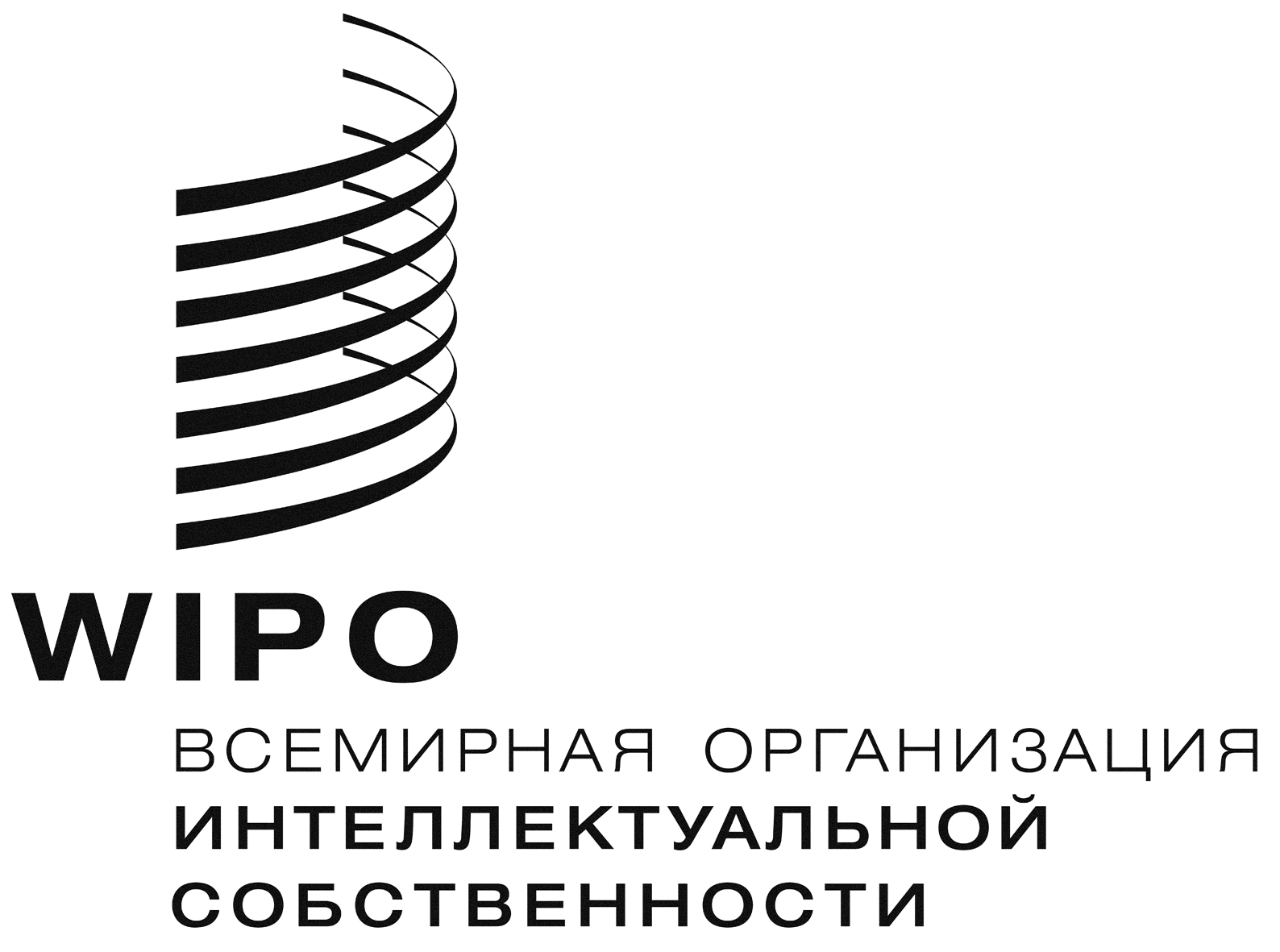 RPCT/WG/10/16    PCT/WG/10/16    PCT/WG/10/16    оригинал:  английскийоригинал:  английскийоригинал:  английскийдата: 7 АПРЕЛЯ 2017 Г.дата: 7 АПРЕЛЯ 2017 Г.дата: 7 АПРЕЛЯ 2017 Г.Область техникиКоличество экспертов (в пересчете на занятых полную рабочую неделю)Средний стаж в качестве эксперта (по числу лет)В разбивке по уровням квалификацииМеханикаЭлектричество/электронные устройстваХимияБиотехнологияВсегоГодОбласть техники54321МеханикаЭлектричество/электронные устройстваХимияБиотехнологияВсегоГодПроцедура подачи54321Первая национальная подача/внутренний приоритетПриоритет по Парижской конвенцииПереход на национальную фазу PCTГодОбласть техники54321МеханикаЭлектричество/электронные устройстваХимияБиотехнологияВсегоПараметрИзмеряется с Сроки (в месяцах)ПоискПервая экспертизаВыдача патентаОперацияКоличество заявокОбщее число заявок в работеЗаявки, ожидающие проведения поиска (при условии уплаты соответствующих пошлин)Заявки, ожидающие проведения первой экспертизы (при условии уплаты соответствующих пошлин)